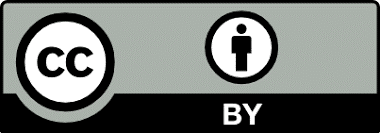 Quiz ‘normale ontwikkeling van het kind en ontwikkelingstheorieën’ In dit document worden de achtergronden van en de inhoud van de quiz ‘normale ontwikkeling van het kind en ontwikkelingstheorieën’ toegelicht. In het tweede jaar van de opleiding HBO-Verpleegkunde wordt een keuzemodule Kind, Kraam en Jeugdige gegeven. Studenten mogen deze module kiezen, maar dit is geen verplicht onderdeel in het curriculum. In de keuzemodule staat de verdieping op veelvoorkomende zorgsituaties en de rol van de HBO Verpleegkundige binnen een kraamafdeling, kinderafdeling en jeugdgezondheidszorg centraal. In de eerste les van de keuzemodule wordt de quiz afgenomen. Voorafgaande aan de les hebben  studenten zich verdiept in de normale ontwikkeling (perinatale periode, neonaat, zuigeling, peuter, kleuter, schoolkind en puber) en ontwikkelingspsychologische benaderingen (piaget, freud en erikson). De literatuur die hiervoor gebruikt wordt is als volgt:Powerpoint presentatie van het college “De normale ontwikkeling van het kind”: Powerpoint 'De normale ontwikkeling van het kind'. Delfos, M.F. (2015). Ontwikkeling in vogelvlucht. Amsterdam, Nederland: Pearson. Van Lokven, E., & Oskam, E. (2015). Nederlands Leerboek Jeugdgezondheidszorg: deel B inhoud. Assen, Nederland: Van Gorcum. Verhulst, F.C. (2011). De ontwikkeling van een kind. Assen, Nederland: van Gorcum.Tijdens de bijeenkomst krijgen de studenten onderstaande vragen (mbv een Socrative) voorgelegd om in hun kennis over deze onderwerpen diepgang aan te brengen.Na afloop wordt de quiz afgesloten met de vraag wat de meerwaarde is van deze kennis voor de verpleegkundige werkzaam met kinderen. Verder wordt ingegaan op het belang van inzicht hebben in de normale ontwikkeling. Alsook dat er verschillende ontwikkelingstheorieën zijn beschreven (met ieder een eigen invalshoek), allen met het doel om de ontwikkeling te verklaren. Quiz met antwoorden1. 	Er zijn veel theoretici die de ontwikkeling van kinderen proberen te verklaren. Een 	belangrijke discussie is daarbij of gedrag is aangeboren (nature) danwel aangeleerd 	(nurture). 	Antwoord: juist 2. 	Freud onderscheid het menselijk brein in het superego, ego en id. Het superego wordt 	gevormd door de normen en waarden van een persoon. 	Antwoord: juist 3. 	Freud beschrijft drie ontwikkelingsfasen. In de fallisch oedipale fase staat interesse voor 	zindelijkheid centraal. 	Antwoord: onjuist, in deze fase staat onder andere interesse voor geslacht en bewustzijn van 	eigen lichaam centraal. 4. 	De levenslooptheorie van Erikson beschrijft acht ontwikkelingsfasen. In het Anaal urethraal-	musculair stadium (1,5-3jr) staat de ontwikkeling van autonomie centraal. 	Antwoord: juist 5. 	Piaget beschrijft een model voor cognitieve ontwikkeling. Het ontwikkelen van een ‘eigen ik’ 	vindt volgens Piaget plaats in de concreet operationele fase. 	Antwoord: onjuist, dit vindt plaats in de pre operationele fase (2-7 jaar). 6. 	Het stimuleren van drinken uit een beker vanaf de leeftijd van 1 jaar heeft een positieve 	invloed op de taalontwikkeling. 	Antwoord: juist 7. 	De perinatale periode is de periode vóór de bevalling. 	Antwoord: onjuist, ook de periode tijdens de bevalling en de eerste 7-10 dagen na de 	geboorte horen hierbij.8. 	De neonaat (een kind tot 7 of 10 dagen oud) staat voor de taak om zich aan te passen aan het 	extra-uteriene leven.	Antwoord: juist, het extra-uteriene leven is het leven buiten de baarmoeder. 9. 	De ademhaling komt bij een pasgeborene voornamelijk op gang door huidprikkels (zoals 	aanraking en koude). 	Antwoord: onjuist, ook door chemische prikkels (O2-tekort en CO2-ophoping). 10.	Een pasgeborene gaat direct na de geboorte groeien. 	Antwoord: onjuist, de eerste 3-4 dagen daalt het gewicht door o.a. energieverbruik (bijv. 	ademhaling en op temperatuur houden kost energie) en de voeding moet nog op gang 	komen. 11.	Een kind kan op de leeftijd van 7 maanden zelfstandig zitten. 	Antwoord: juist 12.	De peuter (1-4 jaar) heeft een slaapbehoefte van ongeveer 12 uur in de nacht en 2 uur 	overdag. 	Antwoord: juist 13.	Een peuter spreekt op 2 jarige leeftijd maximaal 50 woorden. 	Antwoord: onjuist, ze spreken dan ongeveer 200 woorden. 14.	Een kleuter (4-6 jaar) kan fantasie moeilijk onderscheiden van de werkelijkheid. 	Antwoord: juist 15.	Een kleuter ziet verbanden tussen oorzaak en gevolg. 	Antwoord: onjuist, dit ontstaat pas tussen 6-12 jaar. 16.	Een schoolkind (6-12 jaar) ontwikkelt een eigen persoonlijkheid. 	Antwoord: juist 17.	Bij een schoolkind staat een val van grote hoogte op de 1e plaats van ongevallen. 	Antwoord: juist 18.	Een puber is depressief wanneer het schommelt met zijn stemming van intens gelukkig tot 	diepe depressie. 	Antwoord: onjuist, allereest is een depressie een psychiatrische stoornis die door een 	verpleegkundige niet gesteld mag worden, daarnaast horen wisselende en niet voorspelbare 	stemmingen bij deze leeftijdscategorie. Dit wil dus nog niet meteen zeggen dat een puber 	voldoet aan de diagnose van een depressie.19.	Een kind in de puberfase (12-19 jaar) probeert de zin van het leven te ontdekken. 	Antwoord: juist 